Краткая информация о докладчикахвремярегистрационная ссылкатема доклададокладчик9:00 – 10:00http://b55819.vr.mirapolis.ru/mira/s/bxdDxBилиhttp://b55819.vr.mirapolis.ru/mira/s/fZzZAT О некоторых аспектах фальсификации истории Великой Отечественной войны 1941-45 гг. и возможных методах противодействия.Николай Игоревич Медвенскийhttp://b55819.vr.mirapolis.ru/mira/s/bxdDxBилиhttp://b55819.vr.mirapolis.ru/mira/s/fZzZAT Особенности работы Поисковых Краеведческих отрядов и проблема их взаимодействия с Поисковыми отрядами.Олег СергеевичГрязнов11:00 – 12:00http://b55819.vr.mirapolis.ru/mira/s/SFuBAc или http://b55819.vr.mirapolis.ru/mira/s/Y3pldh Особенности подготовки и проведения военно-исторической поисковой экспедиции в горно-лесистой местностиНиколай Игоревич Медвенскийhttp://b55819.vr.mirapolis.ru/mira/s/SFuBAc или http://b55819.vr.mirapolis.ru/mira/s/Y3pldh Перспективные направления развития деятельности Поисковых краеведческих и Поисковых отрядов.Олег СергеевичГрязнов13:00 – 14:00http://b55819.vr.mirapolis.ru/mira/s/eiaUFuилиhttp://b55819.vr.mirapolis.ru/mira/s/953mxN О некоторых аспектах законодательства по охране объектов историко-культурного наследия (на примере памятников Великой Отечественной войны 1941-45 гг.)Николай Игоревич Медвенскийhttp://b55819.vr.mirapolis.ru/mira/s/eiaUFuилиhttp://b55819.vr.mirapolis.ru/mira/s/953mxN Военно-мемориальная работа в Пензе и районах Пензенской области.Олег СергеевичГрязнов14:30 -15:30http://b55819.vr.mirapolis.ru/mira/s/aeyYXtили http://b55819.vr.mirapolis.ru/mira/s/TVolCI Взаимодействие поисковых отрядов России и Абхазии: история, проблемы и перспективы.Николай Игоревич Медвенскийhttp://b55819.vr.mirapolis.ru/mira/s/aeyYXtили http://b55819.vr.mirapolis.ru/mira/s/TVolCI Варианты работы со СМИ на примере рубрики "Быль веков".Олег СергеевичГрязнов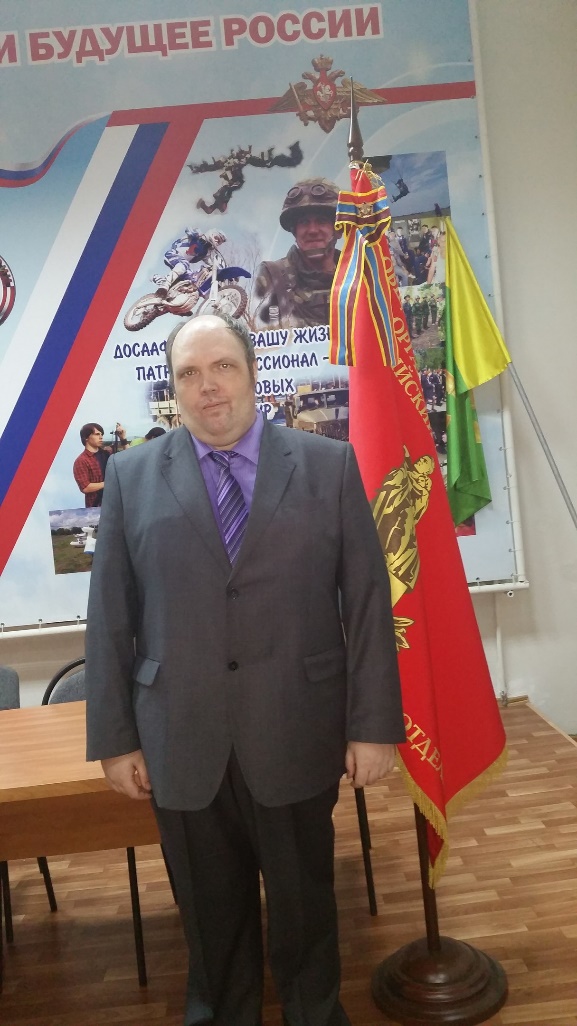 Грязнов Олег СергеевичВ 2002 окончил исторический факультет ПГПУ имени Белинского. С 2015 года командир Поискового Краеведческого отряда Бомбардир. Член руководства Пензенской областной организации Российский Союз Ветеранов и Пензенское Офицерское собрание. Ведущий рубрики Быль веков на ПензаСМИ и пока главный редактор сайта. Награжден знаком Патриот России и общественными наградами ветеранских и других объединений. Помощник депутата Пензенской городской думы.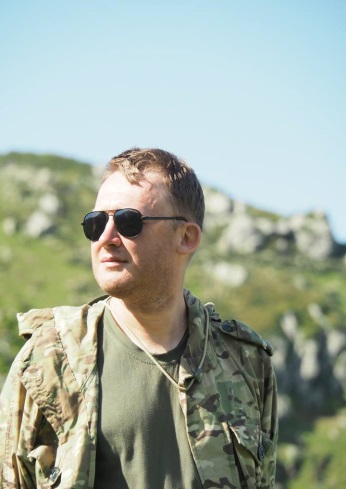 Медвенский Николай ИгоревичЗаместитель директора Государственного музея боевой славы им. В.Г. Ардзинба (Абхазия), научный сотрудник Абхазского института гуманитарных исследований им. Д.И. Гулиа Академии наук Абхазии. Сфера научных интересов: история войн и военного искусства, поисковая деятельность. Приказом министра обороны РФ, генерала армии С.К. Шойгу награжден медалью "Памяти героев Отечества"; приказом министра обороны РА, генерала армии М.Б. Кишмария - медалью "За поддержание мира в Абхазии" и др. ведомственными знаками отличия.